О проведении государственной итоговой аттестации по образовательным программам основного общего образования и среднего общего образования на территории муниципального образования город Канск в 2022 годуВ целях организации и проведения государственной итоговой аттестации обучающихся, освоивших программы основного общего образования и среднего общего образования, на территории муниципального образования город Канск в 2022 году, в соответствии с Федеральным законом от 29.12.2012 № 273-ФЗ «Об образовании в Российской Федерации», Приказом Министерства просвещения  Российской Федерации от  07.11.2018   № 190/1512 «Об утверждении Порядка проведения государственной итоговой аттестации по образовательным программам среднего общего образования», Приказом Министерства просвещения Российской Федерации от 07.11.2018 № 189/1513 «Об утверждении Порядка проведения государственной итоговой аттестации по образовательным программам основного общего образования», руководствуясь статьями 30, 35 Устава города Канска, ПОСТАНОВЛЯЮ:1. Утвердить график работы пунктов проведения единого государственного экзамена и государственного выпускного экзамена на территории города Канска в период государственной итоговой аттестации по образовательным программам среднего общего образования в 2022 году согласно приложению 1 к настоящему постановлению.2. Утвердить график работы пунктов проведения основного государственного экзамена и государственного выпускного экзамена на территории города Канска в период государственной итоговой аттестации по образовательным программам основного общего образования в 2022 году согласно приложению 2 к настоящему постановлению.3.  Руководителям муниципальных общеобразовательных организаций, в которых размещаются пункты проведения единого государственного экзамена в 2022 году: О.А. Шумачковой (муниципальное автономное общеобразовательное учреждение гимназии № . Канска),                           М.А. Имподистовой (Муниципальное бюджетное общеобразовательное учреждение средняя общеобразовательная школа № . Канска),                   С.В. Креминскому (муниципальное бюджетное общеобразовательное учреждение средняя общеобразовательная школа № 21 г. Канска) обеспечить сохранность имеющихся в образовательных организациях средств видеонаблюдения в пунктах проведения единого государственного экзамена, оптимальный ракурс видеокамер, включение видеозаписи экзаменов в штабе с 06.00 часов, в аудиториях – с 08.00 часов до окончания экзамена,  оперативную связь с МЦТЭТ г. Канска Красноярского филиала ПАО «Ростелеком».4.  Руководителю УО администрации г. Канска (Э.В. Боровскому) уведомить о проведении государственной итоговой аттестации в пунктах проведения экзаменов согласно приложениям 1 и 2 к настоящему постановлению:   МО МВД России «Канский» (Н.В. Банин);КГБУЗ «Канская Межрайонная детская больница» (А.В. Бобрик);Восточный филиал АО «Красноярская Региональная Энергетическая Компания» (Ю.Г. Тимофеев);ООО «Водоканал-сервис» (Ю.А. Станьков).4. Начальнику МКУ «Управление по делам ГО и ЧС администрации г. Канска» (С.А. Цындренко) обеспечить использование в пунктах проведения экзаменов  - МАОУ гимназия № 4 г. Канска, МБОУ СОШ № 3 г. Канска, МБОУ СОШ № 21 г. Канска передвижных источников электроэнергии согласно приложению 1 к настоящему постановлению.5. Ведущему специалисту Отдела культуры (Н.А. Нестерова) опубликовать настоящее постановление в газете «Канский вестник» и разместить на официальном сайте муниципального образования город Канск в сети Интернет.6. Контроль за исполнением настоящего постановления возложить на заместителя главы города Канска по вопросам жизнеобеспечения     Р.В. Крупскому, заместителя главы города по социальной политике Ю.А. Ломову в пределах компетенции.7. Постановление вступает в силу со дня подписания. Глава города Канска		    	                     		         А.М. БересневПриложение 1 к постановлению администрации города Канска от  04.05.2022 года № 461График работы пунктов проведения единого государственного экзамена и государственного выпускного экзаменана территории города Канска в период государственной итоговой аттестации по образовательным программам среднего общего образования в 2022 годуРуководитель  УО администрации г. Канска									                                                           Э.В. БоровскийПриложение 2к постановлению администрации города Канска от  04.05.2022 года № 461График работы пунктов проведения основного государственного экзамена и государственного выпускного экзамена на территории города Канска в период государственной итоговой аттестации по образовательным программам основного общего образования в 2022 годуРуководительУО администрации г.Канска										                                                           Э.В. Боровский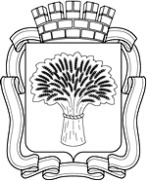 Российская ФедерацияАдминистрация города Канска
Красноярского краяПОСТАНОВЛЕНИЕРоссийская ФедерацияАдминистрация города Канска
Красноярского краяПОСТАНОВЛЕНИЕРоссийская ФедерацияАдминистрация города Канска
Красноярского краяПОСТАНОВЛЕНИЕРоссийская ФедерацияАдминистрация города Канска
Красноярского краяПОСТАНОВЛЕНИЕ04.052022 г.№461ДатаПункт проведения экзаменаАдресПредметНачало экзаменаПродолжительность экзамена26 мая 2022 годаМуниципальное автономное общеобразовательное учреждение гимназия № 4 г. Канскаг. Канск, ул. Революции, д.19Литература10.003 часа 55 минут26 мая 2022 годаМуниципальное автономное общеобразовательное учреждение гимназия № 4 г. Канскаг. Канск, ул. Революции, д.19Химия10.003 часа 30 минут26 мая 2022 годаМуниципальное автономное общеобразовательное учреждение гимназия № 4 г. Канскаг. Канск, ул. Революции, д.19География10.003 часа30 мая 2022 годаМуниципальное автономное общеобразовательное учреждение гимназия № 4 г. Канскаг. Канск, ул. Революции, д.19Русский язык10.003 часа 30 минут30 мая 2022 годаМуниципальное бюджетное общеобразовательное учреждение средняя общеобразовательная школа № 3 г. Канскаг. Канск, ул. Муромская, д.13Русский язык10.003 часа 30 минут30 мая 2022 годаМуниципальное бюджетное общеобразовательное учреждение средняя общеобразовательная школа № 21 г. Канскаг. Канск, ул. Красноярская, д.22Русский язык10.003 часа 30 минут30 мая 2022 годаМуниципальное бюджетное общеобразовательное учреждение средняя общеобразовательная школа № 21 г. Канскаг. Канск, ул. Красноярская, д.22Русский язык (для участников с ОВЗ)10.003 часа 55 минут02 июня 2022 годаМуниципальное бюджетное общеобразовательное учреждение средняя общеобразовательная школа № 21 г. Канскаг. Канск, ул. Красноярская, д.22Математика(профильный уровень)10.003 часа 55 минут02 июня 2022 годаМуниципальное бюджетное общеобразовательное учреждение средняя общеобразовательная школа № 21 г. Канскаг. Канск, ул. Красноярская, д.22Математика(для участников с ОВЗ)10.003 часа 55 минут03 июня 2022 годаМуниципальное автономное общеобразовательное учреждение гимназия № 4 г. Канскаг. Канск, ул. Революции, д.19Математика(базовый уровень)10.003 часа03 июня 2022 годаМуниципальное бюджетное общеобразовательное учреждение средняя общеобразовательная школа № 3 г. Канскаг. Канск, ул. Муромская, д.13Математика(базовый уровень)10.003 часа06 июня 2022 годаМуниципальное бюджетное общеобразовательное учреждение средняя общеобразовательная школа № 21 г. Канскаг. Канск, ул. Красноярская, д.22Физика10.003 часа 55 минут06 июня 2022 годаМуниципальное бюджетное общеобразовательное учреждение средняя общеобразовательная школа № 21 г. Канскаг. Канск, ул. Красноярская, д.22История10.003 часа09 июня 2022 годаМуниципальное автономное общеобразовательное учреждение гимназия № 4 г. Канскаг. Канск, ул. Революции, д.19Обществознание10.003 часа 30 минут09 июня 2022 годаМуниципальное бюджетное общеобразовательное учреждение средняя общеобразовательная школа № 3 г. Канскаг. Канск, ул. Муромская, д.13Обществознание10.003 часа 30 минут14 июня 2022 годаМуниципальное бюджетное общеобразовательное учреждение средняя общеобразовательная школа № 21 г. Канскаг. Канск, ул. Красноярская, д.22Иностранные языки(письменная часть)10.003 часа 10 минут14 июня 2022 годаМуниципальное бюджетное общеобразовательное учреждение средняя общеобразовательная школа № 21 г. Канскаг. Канск, ул. Красноярская, д.22Биология10.003 часа 55 минут16 июня 2022 годаМуниципальное бюджетное общеобразовательное учреждение средняя общеобразовательная школа № 3 г. Канскаг. Канск, ул. Муромская, д.13Иностранные языки(устная часть)10.00-20 июня 2022 годаМуниципальное автономное общеобразовательное учреждение гимназия № 4 г. Канскаг. Канск, ул. Революции, д.19Информатика и ИКТ 10.003 часа 55 минут21 июня 2022 годаМуниципальное автономное общеобразовательное учреждение гимназия № 4 г. Канскаг. Канск, ул. Революции, д.19Информатика и ИКТ10.003 часа 55 минут23 июня 2022 года(резервный день)Муниципальное бюджетное общеобразовательное учреждение средняя общеобразовательная школа № 21 г. Канскаг. Канск, ул. Красноярская, д.22Русский язык10.003 часа 30 минут23 июня 2022 года(резервный день)Муниципальное бюджетное общеобразовательное учреждение средняя общеобразовательная школа № 21 г. Канскаг. Канск, ул. Красноярская, д.22Русский язык(для участников с ОВЗ)10.003 часа 55 минут24 июня 2022 года(резервный день)Муниципальное бюджетное общеобразовательное учреждение средняя общеобразовательная школа № 3 г. Канскаг. Канск, ул. Муромская, д.13География, литература, английский язык (устная часть)10.00-27 июня 2022 года(резервный день)Муниципальное бюджетное общеобразовательное учреждение средняя общеобразовательная школа № 21 г. Канскаг. Канск, ул. Красноярская, д.22Математика(Базовая и профильная)10.00-27 июня 2022 года(резервный день)Муниципальное бюджетное общеобразовательное учреждение средняя общеобразовательная школа № 21 г. Канскаг. Канск, ул. Красноярская, д.22Математика(для участников с ОВЗ)10.00-28 июня 2022 года(резервный день)Муниципальное автономное общеобразовательное учреждение гимназия № 4 г. Канскаг. Канск, ул. Революции, д.19Информатика и ИКТ, биология, английский язык (письменная часть)10.00-29 июня 2022 года(резервный день)Муниципальное бюджетное общеобразовательное учреждение средняя общеобразовательная школа № 3 г. Канскаг. Канск, ул. Муромская, д.13Обществознание, химия10.00-30 июня 2022 года(резервный день)Муниципальное бюджетное общеобразовательное учреждение средняя общеобразовательная школа № 21 г. Канскаг. Канск, ул. Красноярская, д.22История, физика10.00-02 июля 2022 года(резервный день)Муниципальное бюджетное общеобразовательное учреждение средняя общеобразовательная школа № 3 г. Канскаг. Канск, ул. Муромская, д.13Все предметы10.00-ДатаПункт проведения экзаменаАдресПредметНачало экзаменаПродолжительность экзамена19 мая 2022 годаМуниципальное автономное общеобразовательное учреждение лицей № 1 г. Канскаг. Канск, мкр. Северный, д. 29 АИностранный  язык10.002 часа23 мая 2022 годаМуниципальное автономное общеобразовательное учреждение лицей №1 г. Канскаг. Канск, мкр. Северный, д. 29 АМатематика10.003 часа 55 минут23 мая 2022 годаМуниципальное бюджетное общеобразовательное учреждение средняя общеобразовательная школа № 2 г. Канскаг. Канск, ул. Крестьянская,д. 27Математика10.003 часа 55 минут23 мая 2022 годаМуниципальное бюджетное общеобразовательное учреждение средняя общеобразовательная школа № 5 г. Канскаг. Канск, мкр. Солнечный, д. 85Математика10.003 часа 55 минут23 мая 2022 годаМуниципальное бюджетное общеобразовательное учреждение основная общеобразовательная школа  № 17 г. Канскаг. Канск, п. Строителей, д. 59Математика10.003 часа 55 минут23 мая 2022 годаМуниципальное бюджетное общеобразовательное учреждение средняя общеобразовательная школа № 18 г. Канскаг. Канска, пер. Индустриальный, д. 1Математика10.003 часа 55 минут23 мая 2022 годаМуниципальное бюджетное общеобразовательное учреждение основная общеобразовательная школа № 20 г. Канскаг. Канск, ул. Молодогвардейская, д. 5Математика(для участников с ОВЗ)10.003 часа 55 минут23 мая 2022 годаППЭ на домуг. Канск, ул. Николая Буды д.66Математика10.003 часа 55 минут27 мая 2022 годаМуниципальное автономное общеобразовательное учреждение лицей №1 г. Канскаг. Канск, мкр. Северный, д. 29 АОбществознание10.003 часа27 мая 2022 годаМуниципальное бюджетное общеобразовательное учреждение средняя общеобразовательная школа № 2 г. Канскаг. Канск, ул. Крестьянская,д. 27Обществознание10.003 часа27 мая 2022 годаМуниципальное бюджетное общеобразовательное учреждение основная общеобразовательная школа  № 17 г. Канскаг. Канск, п. Строителей, д. 59Обществознание10.003 часа27 мая 2022 годаМуниципальное бюджетное общеобразовательное учреждение средняя общеобразовательная школа № 18 г. Канскаг. Канска, пер. Индустриальный, д. 1Обществознание10.003 часа27 мая 2022 годаППЭ на домуг. Канск, ул. Николая Буды д.66Обществознание 10.003 часа01 июня 2022 годаМуниципальное бюджетное общеобразовательное учреждение средняя общеобразовательная школа № 5 г. Канскаг. Канск, мкр. Солнечный, д. 85Физика10.003 часа01 июня 2022 годаМуниципальное бюджетное общеобразовательное учреждение средняя общеобразовательная школа № 18 г. Канскаг. Канска, пер. Индустриальный, д. 1Химия10.003 часа01 июня 2022 годаМуниципальное бюджетное общеобразовательное учреждение средняя общеобразовательная школа № 18 г. Канскаг. Канска, пер. Индустриальный, д. 1История10.003 часа01 июня 2022 годаМуниципальное бюджетное общеобразовательное учреждение средняя общеобразовательная школа № 18 г. Канскаг. Канска, пер. Индустриальный, д. 1Биология10.003 часа07 июня 2022 годаМуниципальное автономное общеобразовательное учреждение лицей №1 г. Канскаг. Канск, мкр. Северный, д. 29 АРусский язык10.003 часа 55 минут07 июня 2022 годаМуниципальное бюджетное общеобразовательное учреждение средняя общеобразовательная школа № 2 г. Канскаг. Канск, ул. Крестьянская,д. 27Русский язык10.003 часа 55 минут07 июня 2022 годаМуниципальное бюджетное общеобразовательное учреждение средняя общеобразовательная школа № 5 г. Канскаг. Канск, мкр. Солнечный, д. 85Русский язык10.003 часа 55 минут07 июня 2022 годаМуниципальное бюджетное общеобразовательное учреждение основная общеобразовательная школа  № 17 г. Канскаг. Канск, п. Строителей, д. 59Русский язык10.003 часа 55 минут07 июня 2022 годаМуниципальное бюджетное общеобразовательное учреждение средняя общеобразовательная школа № 18 г. Канскаг. Канска, пер. Индустриальный, д. 1Русский язык10.003 часа 55 минут07 июня 2022 годаМуниципальное бюджетное общеобразовательное учреждение основная общеобразовательная школа № 20 г. Канскаг. Канск, ул. Молодогвардейская, д. 5Русский язык (для участников с ОВЗ)10.003 часа 55 минут07 июня 2022 годаППЭ на домуг. Канск, ул. Николая Буды д.66Русский язык 10.003 часа 55 минут15 июня 2022 годаМуниципальное автономное общеобразовательное учреждение лицей №1 г. Канскаг. Канск, мкр. Северный, д. 29 АИнформатика и ИКТ10.002 часа 30 минут15 июня 2022 годаМуниципальное бюджетное общеобразовательное учреждение средняя общеобразовательная школа № 2 г. Канскаг. Канск, ул. Крестьянская,д. 27География10.002 часа 30 минут15 июня 2022 годаМуниципальное бюджетное общеобразовательное учреждение средняя общеобразовательная школа № 2 г. Канскаг. Канск, ул. Крестьянская,д. 27Биология10.003 часа15 июня 2022 годаМуниципальное бюджетное общеобразовательное учреждение средняя общеобразовательная школа № 5 г. Канскаг. Канск, мкр. Солнечный, д. 85Информатика и ИКТ10.002 часа 30 минут15 июня 2022 годаМуниципальное бюджетное общеобразовательное учреждение основная общеобразовательная школа  № 17 г. Канскаг. Канск, п. Строителей, д. 59География10.002 часа 30 минут15 июня 2022 годаМуниципальное бюджетное общеобразовательное учреждение средняя общеобразовательная школа № 18 г. Канскаг. Канска, пер. Индустриальный,д.1География10.002 часа 30 минут15 июня 2022 годаМуниципальное бюджетное общеобразовательное учреждение средняя общеобразовательная школа № 18 г. Канскаг. Канска, пер. Индустриальный,д.1Химия10.003 часа15 июня 2022 годаППЭ на домуг. Канск, ул. Николая Буды д.66География10.002 часа 30 минут22 июня 2022 года Муниципальное автономное общеобразовательное учреждение лицей №1 г. Канскаг. Канск, мкр. Северный, д. 29 АИнформатика и ИКТ10.002 часа 30 минут22 июня 2022 года Муниципальное бюджетное общеобразовательное учреждение средняя общеобразовательная школа № 5 г. Канскаг. Канск, мкр. Солнечный, д. 85Физика10.003 часа22 июня 2022 года Муниципальное бюджетное общеобразовательное учреждение средняя общеобразовательная школа № 5 г. Канскаг. Канск, мкр. Солнечный, д. 85География10.002 часа 30 минут22 июня 2022 года Муниципальное бюджетное общеобразовательное учреждение средняя общеобразовательная школа № 5 г. Канскаг. Канск, мкр. Солнечный, д. 85Литература10.003 часа 55 минут04 июля 2022 года (резервный день)Муниципальное автономное общеобразовательное учреждение лицей №1 г. Канскаг. Канск, мкр. Северный, д. 29 АВсе предметы10.00-04 июля 2022 года (резервный день)Муниципальное бюджетное общеобразовательное учреждение средняя общеобразовательная школа № 5 г. Канскаг. Канск, мкр. Солнечный, д. 85Все предметы10.00-04 июля 2022 года (резервный день)ППЭ на домуг. Канск, ул. Николая Буды д.66Все предметы10.00-05 июля 2022 года (резервный день)Муниципальное бюджетное общеобразовательное учреждение основная общеобразовательная школа  № 17 г. Канскаг. Канск, п. Строителей, д. 59Русский язык10.003 часа 55 минут05 июля 2022 года (резервный день)Муниципальное бюджетное общеобразовательное учреждение основная общеобразовательная школа № 20 г. Канскаг. Канск, ул. Молодогвардейская, д. 5Русский язык10.003 часа 55 минут05 июля 2022 года (резервный день)ППЭ на домуг. Канск, ул. Николая Буды д.66Русский язык10.003 часа 55 минут06 июля 2022 года (резервный день)Муниципальное бюджетное общеобразовательное учреждение средняя общеобразовательная школа № 18 г. Канскаг. Канска, пер. Индустриальный, д. 1Все предметы10.00-06 июля 2022 года (резервный день)ППЭ на домуг. Канск, ул. Николая Буды д.66Все предметы10.00-07 июля 2022 года (резервный день)Муниципальное бюджетное общеобразовательное учреждение средняя общеобразовательная школа № 2 г. Канскаг. Канск, ул. Крестьянская,д. 27Математика10.003 часа 55 минут07 июля 2022 года (резервный день)Муниципальное бюджетное общеобразовательное учреждение основная общеобразовательная школа  № 17 г. Канскаг. Канск, п. Строителей, д. 59Математика10.003 часа 55 минут07 июля 2022 года (резервный день)Муниципальное бюджетное общеобразовательное учреждение основная общеобразовательная школа № 20 г. Канскаг. Канск, ул. Молодогвардейская, д. 5Математика10.003 часа 55 минут07 июля 2022 года (резервный день)ППЭ на домуг. Канск, ул. Николая Буды д.66Математика10.003 часа 55 минут08 июля 2022 года (резервный день)Муниципальное бюджетное общеобразовательное учреждение средняя общеобразовательная школа № 5 г. Канскаг. Канск, мкр. Солнечный, д. 85Все предметы10.00-08 июля 2022 года (резервный день)ППЭ на домуг. Канск, ул. Николая Буды д.66Все предметы10.00-09 июля 2022 года (резервный день)Муниципальное бюджетное общеобразовательное учреждение средняя общеобразовательная школа № 2 г. Канскаг. Канск, ул. Крестьянская,д. 27Все предметы10.00-09 июля 2022 года (резервный день)ППЭ на домуг. Канск, ул. Николая Буды д.66Все предметы10.00-